ЧЕРКАСЬКА МІСЬКА РАДА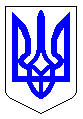 ЧЕРКАСЬКА МІСЬКА РАДАВИКОНАВЧИЙ КОМІТЕТРІШЕННЯВід 13.02.2024 № 175Про затвердження місця розташування контейнерного майданчика для збору побутових відходівВідповідно до пп. 6 п. «а» ст. 30, ч. 6 ст. 59 Закону України «Про місцеве самоврядування в Україні»,  п. 2, ч. 2 ст. 26 Закону України «Про управління відходами», враховуючи лист комунального підприємства «Черкаська служба чистоти» Черкаської міської ради № 20624-01-18 від 15.12.2023 року, виконавчий комітет Черкаської міської ради ВИРІШИВ:Затвердити місце розташування контейнерного майданчика для збору побутових відходів відповідно до схеми розміщення та каталогу координат зі звіту про інженерно-геодезичні роботи (витяг додається) для обслуговування багатоквартирних будинків, що розташовані за наступними адресами:вулиця Нарбутівська, № 163;вулиця Різдвяна, № 115;вулиця Юрія Іллєнка, № 130.Комунальному підприємству «Черкаська служба чистоти» Черкаської міської ради – забезпечити облаштування контейнерного майданчика відповідно до існуючих державних будівельних норм та державних стандартів України.Комунальному підприємству «Черкаська служба чистоти» Черкаської міської ради – забезпечити встановлення контейнерів для збору побутових відходів у кількості, яка на 25 відсотків перевищує фактичний об’єм утворення побутових відходів відповідно до кількості жителів будинків та норми споживання послуги з управління побутовими відходами.Комунальному підприємству «Черкаська служба чистоти» Черкаської міської ради, жителям та суб’єктам управління багатоквартирними будинками (об’єднанням співвласників багатоквартирних будинків, управителю, житлово-будівельним кооперативам) зазначеними в пункті 1 цього рішення – забезпечити дотримання норм законодавства України про управління відходами та Правил благоустрою міста Черкаси.Контроль за виконанням рішення покласти на першого заступника міського голови з питань діяльності виконавчих органів ради Тищенка С.О.Міський голова                                                                         Анатолій БОНДАРЕНКО